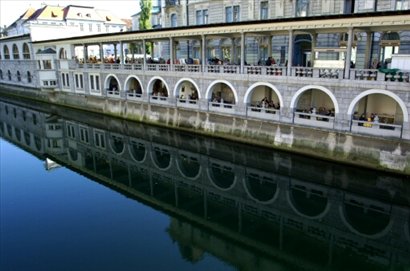 Kazalo1.	UVOD	22.	NAMEN VAJE	33.	POTEK DELA	34.	PRIDOBLJENI PODATKI	35.	ANALIZA PODATKOV IN KOMETAR	66.	VIRI IN LITERATURA	6UVODTržnica Center je največja in najpomembnejša tržnica v Ljubljani. Leži v samem centru mesta in se razprostira od Tromostovja do Zmajskega Mostu. Tržne površine so na Vodnikovem in Pogačarjevem trgu, Dolničarjevi ulici, prodaja pa se tudi v Plečnikovih arkadah in pokriti tržnici (semenišče). Skoraj, da ni pridelka oziroma izdelka, ki ga ne bi našli na centralni tržnici. Na tržnici kmetijski pridelovalci in drugi prodajalci prodajajo vse vrste sadja in zelenjave, gobe in gozdne sadeže, meso in mesne izdelke, mlečne izdelke, cvetje in sadike, zdravilna zelišča. Poleg tega na tržnici najdemo izdelke suhe robe in lončarstva, spominke, tekstil in obutev ter razne druge izdelke.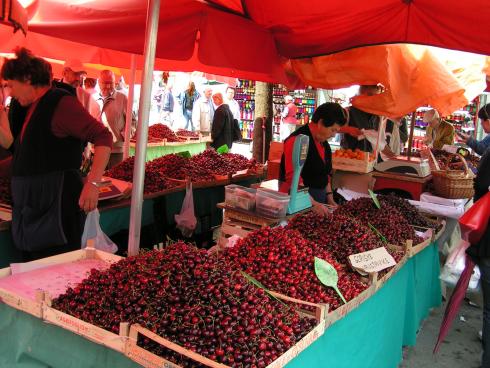 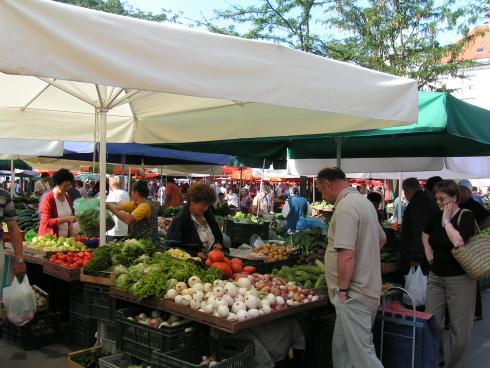 	      Slika 1: živila na ljubljanski tržniciTržnica center nudi surovine skozi celo leto, cenda samo sezonjske. Veliko je tudi stojnic, kjer prodajajo domačo ali bio hrano, zato tu kupujejo bolj zahtevni kupci. Tržnica se kozi različne letne čase spreminja, pozimi se pojavijo stojnice s kuhanim vinom in domačimi priboljški, poleti pa je veliko najrazličnejšega sadja in zelenjave. 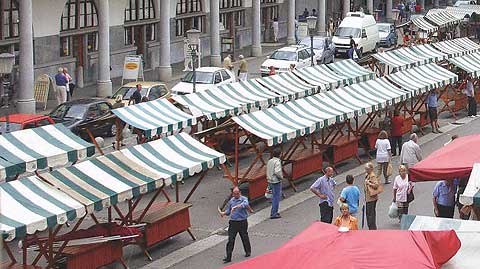 	     Slika 2: stojnice na ljubljanski tržniciNAMEN VAJE Namen vaje je bil, da smo se dijaki spoznali z metodo anketiranja, ter da smo sami ustvarili tabele, z odgovori anketirancev. Cilj vaje je bil tudi, da smo analizirali anketo ter s pomočjo odgovorov in sošolcev ovrednotili poreklo kupce, kaj kupujejo na tržnici in usteznost ponudbe tržnice center.POTEK DELADela smo se lotili tako, da smo se v parih odpravili na tržnico v centru Ljubljane. Vsak izmed nas je moral anketirati mimoidoče in si njihove odgovore skrbno beležiti. Z Evo sva poizkušali anketirati starostno različne ljudi, vendar nekateri niso hoteli odgovarjati. Ko smo vsi zbrali podatke, smo si jih drug z drugim izmenjali, da smo lahko napravili tabele, s katerih smo potem lahko delali različne sklepe in tudi vrednotili ustreznost ljubljanske tržnice.PRIDOBLJENI PODATKIMestni predel oziroma naselje od koder so kupci prihajali:Kaj so kupovali?Kaj ponavadi še kupujejo?Vzroki za nakupovanje na tej tržnici?Priložnost, ob kateri kupujejo na tržnici?Dnevi, ob katerih kupujejo:Ustreznost ponudbe:Ustreznost objektov in načina prodaje:Predlogi za izboljšanje:ANALIZA PODATKOV IN KOMETARAnketirali smo vsega skupaj 72 ljudi. S tabel lahko vidimo, da večina ljudi, ki kupuje na Ljubljanski tržnici prihaja iz Ljubljane in njene okolice, tam kjer je iz določenega kraja prihajal samo po en človek, smo rezultate zanemarili. Glede na dobro lego in ponudbo, na tržnico Center prihajajo tudi ljudje od drugod. Kot pričakovano, je večina kupce kupavala zelenjevo in sadje, ker pa smo anketo izvajali v božičnem času so kupovali tudi veliko drugih stvari, ki so na tržnici samo sezonsko. Ko smo jih povprašali kaj ponavadi še kupujejo, so v največih premerih odgovorili sadje in zelenjavo, veliko ljudi, pa kupuje tudi meso in mlečne izdelke. Ko smo jih povprašali po vzokih, jih je kar 40 % odgovorilo, da tu kupujejo zaradi domače proizvodnje in bližine domu ali službi. Večina ljudi ne kupuje na tržnici ob posebnih priložnostih, ter tudi nimajo določenega dne. Kar 82% anketirancem se zdi ponudba nsše tržnice ustrezna, vendar so mnenja malce bolj deljena kar se tiče ustreznosti objektov in načinov prodaje. Prav tako so deljena mnenja glede izboljšanja tržnice, največ anketiranih si ne želi nobene spremebe, drugi bi si želeli večjo izbiro, tretji pa pokrito tržnico.VIRI IN LITERATURA http://www.lpt.si/trznicehttp://www.lpt.si/trznice/trznice/trznica_cene_na_trznicihttp://www.visitljubljana.si/si/ljubljana-in-vec/imenik/1116/detail.htmlhttp://www.siol.net/gospodarstvo/2008/03/emonika.aspx(vsi viri so najdeni dne 16.4.2011)ANALIZA OSKRBE PREBIVALSTVA NA MESTNI TRŽNICIMaturitetno terensko delo v domači pokrajinimestni predelštevilo ljudiodstotek %Ljubljana1318Bežigrad79,7Trnovo79,7Šiška45,6Rudnik45,6Moste 22,8Polje22,8Škofljica22,8Domžale 45,6Kamnik34,2artikelštevilo ljudiodstotek %zelenjava,gobe, zelišča,čaji3143sadje1622,2ribe56,9rože00tekstil, obutek, usnjeni izdelki811,1meso, delikatesa, jajca34,2mlečni izdelki79,7ostalo1723,6artikelštevilo ljudiodstotek %sadje3447,2zelenjava, gobe, zečišča, čaji3447,2meso, delikatesa, jajca811,1.tekstil, obutev, usnjeni izdelki11,4ribe22,8rože22,8kar potrebujem22,8mlečni izdelki811,1ostalo79,7vzrokištevilo ljudiodstotek %ugodne cene34,2pestra ponudba68,3bližina doma ali službe1419,4kakovost79,7iz navade56,9ostalo811,1domača proizvodnja2940,3priložnostštevilo ljudiodstotek %ni posebne priložnosti3548,6ko imam še druge opravke1318,1pred vikendom, prazniki912,5med malico68,3družabni stiki, srečanja912,5ko imam denar00danštevilo ljudiodstotek %ni posebnega dne5880,6vsak dan00vikend11,4določen dan1216,7nakajkrat na teden11,4delavniki00ustreznostštevilo ljudiodstotek %da5982še kar68,3ne79,7ustreznostštevilo ljudiodstotek %da4565,5še kar811,1ne1825predlogištevilo ljudiodstotek %parkirni prostor68,3nič2433,3ostalo1216,7pokrita tržnica68,3nižje cene79,7kontrola45,6daljši delovni čas45,6kategorizacija po kvaliteti00večja izbira912,5samoizbira00